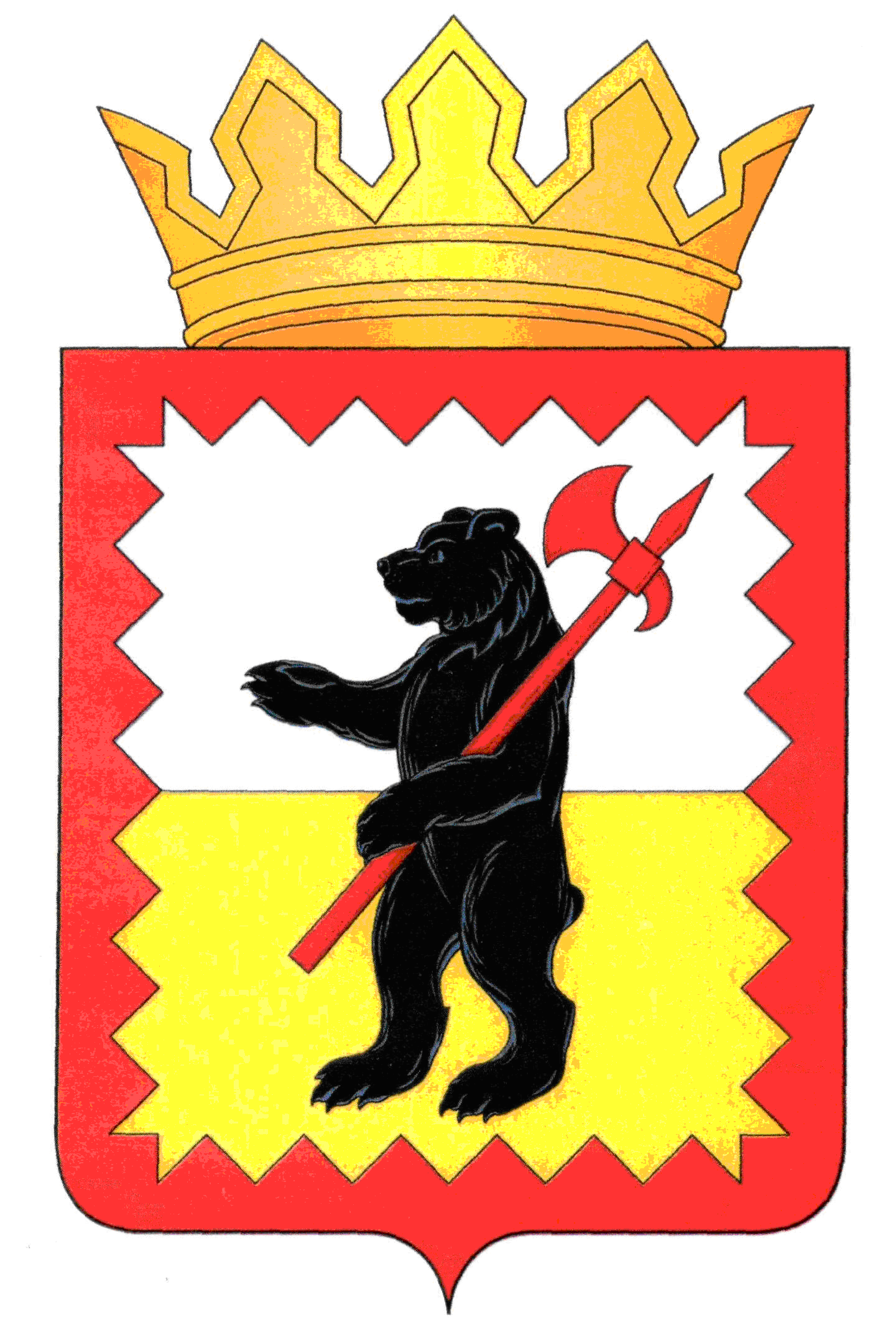 КАЛУЖСКАЯ ОБЛАСТЬМАЛОЯРОСЛАВЕЦКАЯ  РАЙОННАЯ  АДМИНИСТРАЦИЯ МУНИЦИПАЛЬНОГО РАЙОНА«МАЛОЯРОСЛАВЕЦКИЙ РАЙОН»ПОСТАНОВЛЕНИЕВ соответствии с пунктом 3 и абзацем четвертым пункта 4 статьи 160.2 Бюджетного кодекса Российской Федерации, постановлением Правительства Российской Федерации от 16.09.2021 № 1568 «Об утверждении общих требований к закреплению за органами государственной власти (государственными органами) субъекта Российской Федерации, органами управления территориальными фондами обязательного медицинского страхования, органами местного самоуправления, органами местной администрации полномочий главного администратора источников финансирования дефицита бюджета и к утверждению перечня главных администраторов источников финансирования дефицита бюджета субъекта Российской Федерации, бюджета территориального фонда обязательного медицинского страхования, местного бюджета» Малоярославецкая районная администрация муниципального района «Малоярославецкий район» ПОСТАНОВЛЯЕТ:1. Утвердить перечень главных администраторов источников финансирования дефицита бюджета муниципального района «Малоярославецкий район» согласно приложению № 1 к постановлению.2. Утвердить порядок и сроки внесения изменений в перечень главных администраторов источников финансирования дефицита бюджета муниципального района «Малоярославецкий район» согласно приложению № 2 к постановлению.3. Настоящее постановление вступает в силу с 1 января 2022 года.Глава администрации	                                                                                     В.В. ПарфёновПриложение № 1 к постановлениюМалоярославецкой районной администрации муниципального района «Малоярославецкий район»от 23.12.2021 № 1517Перечень главных администраторов источников финансирования дефицита бюджета муниципального района «Малоярославецкий район»Приложение № 2 к постановлениюМалоярославецкой районной администрации муниципального района «Малоярославецкий район»от 23.12.2021 № 1517Порядок и сроки внесения изменений в перечень главных администраторов источников финансирования дефицита бюджета муниципального района «Малоярославецкий район»1. Настоящий Порядок определяет порядок и сроки внесения изменений в перечень главных администраторов источников финансирования дефицита бюджета муниципального района «Малоярославецкий район».2. Изменения в перечень главных администраторов источников финансирования дефицита бюджета муниципального района «Малоярославецкий район» вносятся в случаях: а) изменения и (или) введения нового наименования главного администратора источников финансирования дефицита бюджета муниципального района «Малоярославецкий район»;б) изменения и (или) введения нового кода главного администратора источников финансирования дефицита бюджета муниципального района «Малоярославецкий район»;в) изменения и (или) введения нового кода группы, подгруппы, статьи и вида источника финансирования дефицита бюджета муниципального района «Малоярославецкий район»;г) изменения и (или) введения нового наименования кода группы, подгруппы, статьи и вида источника финансирования дефицита бюджета муниципального района «Малоярославецкий район».3. Изменения в перечень главных администраторов источников финансирования дефицита бюджета муниципального района «Малоярославецкий район» вносятся в течение текущего финансового года в срок не позднее 90 календарных дней со дня внесения соответствующих изменений в федеральные законы и принимаемые в соответствии с ними иные нормативные правовые акты Российской Федерации, законы и иные нормативные правовые акты Калужской области, нормативные правовые акты муниципального района «Малоярославецкий район».  «23» декабря 2021 г.              г. Малоярославец№ 1517Об утверждении перечня главных администраторов источников финансирования дефицита бюджета муниципального района «Малоярославецкий район», порядка и сроков внесения изменений в перечень главных администраторов источников финансирования дефицита бюджета муниципального района «Малоярославецкий район»Код главного администратора источников финансирования дефицита бюджета муниципального района «Малоярославецкий район» Код группы, подгруппы, статьи 
и вида источников финансирования дефицита бюджета  муниципального района «Малоярославецкий район»Наименование главного администратора источников финансирования дефицита бюджета муниципального района «Малоярославецкий район»/ наименование кода группы, подгруппы, статьи и вида источников финансирования дефицита бюджета муниципального района «Малоярославецкий район»011Малоярославецкая районная администрация муниципального района «Малоярославецкий район»01101 02 00 00 05 0000 710Привлечение муниципальными районами кредитов от кредитных организаций в валюте Российской Федерации01101 02 00 00 05 0000 810Погашение муниципальными районами кредитов от кредитных организаций в валюте Российской Федерации01101 03 01 00 05 0000 710Привлечение кредитов из других бюджетов бюджетной системы Российской Федерации бюджетами муниципальных районов в валюте Российской Федерации01101 03 01 00 05 0000 810Погашение бюджетами муниципальных районов кредитов из других бюджетов бюджетной системы Российской Федерации в валюте Российской Федерации01101 06 01 00 05 0000 630Средства от продажи акций и иных форм участия в капитале, находящихся в собственности муниципальных районов01101 06 04 01 05 0000 810Исполнение муниципальных гарантий муниципальных районов в валюте Российской Федерации в случае, если исполнение гарантом муниципальных гарантий ведет к возникновению права регрессного требования гаранта к принципалу либо обусловлено уступкой гаранту прав требования бенефициара к принципалу01101 06 05 02 05 0000 540Предоставление бюджетных кредитов другим бюджетам бюджетной системы Российской Федерации из бюджетов муниципальных районов в валюте Российской Федерации01101 06 05 02 05 0000 640Возврат бюджетных кредитов, предоставленных другим бюджетам бюджетной системы Российской Федерации из бюджетов муниципальных районов в валюте Российской Федерации01101 06 06 00 05 0000 710Привлечение прочих источников внутреннего финансирования дефицитов бюджетов муниципальных районов01101 06 06 00 05 0000 810Погашение обязательств за счет прочих источников внутреннего финансирования дефицитов бюджетов муниципальных районов241Финансовый отдел Малоярославецкой районной администрации муниципального района «Малоярославецкий район»24101 05 02 01 05 0000 510Увеличение прочих остатков денежных средств бюджетов муниципальных районов24101 05 02 01 05 0000 610Уменьшение прочих остатков денежных средств бюджетов муниципальных районов